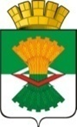 АДМИНИСТРАЦИЯМАХНЁВСКОГО МУНИЦИПАЛЬНОГО ОБРАЗОВАНИЯПОСТАНОВЛЕНИЕ16 марта 2020 года                                                                                                                   № 198п.г.т. МахнёвоОб утверждении типовой  формы акта проверки органа муниципального жилищного контроля, в отношении физических лиц, типовой формы акта обследования муниципального жилищного фонда Махнёвского муниципального образования типовой формы предписания о прекращении нарушений обязательных требований, об устранении выявленных нарушений, о проведении мероприятий по обеспечению соблюдения обязательных требований, в том числе об устранении в шестимесячный срок со дня направления такого предписания, несоответствия устава товарищества собственников жилья, юридических лиц, внесенных в устав изменений обязательным требованиямНа основании Жилищного кодекса Российской Федерации,  Постановления Правительства Российской Федерации от 11.06.2013 N 493 "О государственном жилищном надзоре", в соответствии с  Федеральным законом от 06 октября 2003 года                № 131-ФЗ «Об общих принципах организации местного самоуправления в Российской Федерации», руководствуясь Уставом Махнёвского муниципального образования,ПОСТАНОВЛЯЮ:          1.  Утвердить:- типовую форму акта проверки органа муниципального жилищного контроля в отношении физических и юридических лиц (приложение № 1);- типовую форму акта обследования муниципального жилищного фонда (приложение № 2);  - типовую форму предписания о прекращении нарушений обязательных требований, об устранении выявленных нарушений, о проведении мероприятий по обеспечению соблюдения обязательных требований, в том числе об устранении в шестимесячный срок со дня направления такого предписания несоответствия устава товарищества собственников жилья, внесенных в устав изменений обязательным требованиям (приложение № 3).2. Опубликовать настоящее постановление в газете «Алапаевская искра» и разместить на официальном сайте Махнёвского муниципального образования в сети «Интернет».  Контроль за исполнением настоящего постановления оставляю за собой.Глава Махнёвского муниципального образования                                                                                      А.В. Лызлов                                                                                                              Приложение 1                                                                                               к постановлению Администрации                                                                                                    Махнёвского муниципального образования                                                                                                                       от 06.03.2020 № 198АКТ ПРОВЕРКИ N _________органа муниципального жилищного контроля в отношении физического лица"____" ____________ 20 ___ г. __________________________     (место составления акта)                              (время составления акта)На основании: _____________________________________________________________________________________________________________________________________________________________________________________________________________________________________________(вид документа с указанием реквизитов (номер, дата), фамилии, имени,отчества, должность лица, издавшего распоряжение о проведении проверки)была проведена проверка в отношении:_______________________________________________________________________________(фамилия, имя, отчество гражданина, адрес регистрации, место проживания гражданина)Продолжительность проверки: _______________________________________________________________________________С копией распоряжения о проведении проверки ознакомлен(а): (заполняется при проведении выездной проверки) _______________________________________________________________________________                            (фамилия, имя, отчество, подпись, дата, время) Лицо (а), проводившее(ие) проверку: ______________________________________________________________________________________________________________________________________________________________(фамилия, имя, отчество, должность должностного лица (должностных лиц), проводившего (их) проверку; в случае привлечения к участию к проверке экспертов, экспертных организаций указывается (фамилии, имена, отчества, должности экспертов и/или наименование экспертных организаций)При проведении проверки присутствовали: ______________________________________________________________________________________________________________________________________________________________(фамилия, имя, отчество гражданина и (или) уполномоченного представителя гражданина, присутствовавших при проведении мероприятий по проверке)В ходе проведения проверки:выявлены нарушения обязательных требований с указанием положений(нормативных) правовых актов): _____________________________________________________________________________________________________________________________________________________________(с указанием характера нарушений; лиц, допустивших нарушения) выявлены факты невыполнения предписаний органов государственного контроля (надзора), органов муниципального контроля (с указанием реквизитов выданных предписаний):_____________________________________________________________________________________________________________________________________________________________________________________________________________________________________________Выводы и предложения проверяющего лица: ____________________________________________________________________________________________________________________________________________________________________________________________________________________________________________________________________________________________________________________________Прилагаемые документы: ____________________________________________________________________________________________________________________________________________________________________________________________________________________________________________________________________________________________________________________________(предписание об устранении выявленных нарушений, объяснения граждан, на которых возлагается ответственность за нарушение обязательных требований, протоколы или заключения проведенных исследований, испытаний и экспертиз и иные документы, связанные с результатами проверки, или их копии)Подписи лиц, проводивших проверку:_____________________________________________________________________________________________________________________________________________________________________________________________________________________________________________С актом проверки ознакомлен (а), копию акта со всеми приложениямиполучил (а): _________________________________________________________________________________________________________________________________________________(фамилия, имя, отчество гражданина и (или) уполномоченного представителя гражданина)"___" __________ 20 __ г. __________________                                                                   (подпись)Пометка об отказе ознакомления с актом проверки: ______________________________________________________________          (подпись уполномоченного должностного лица (лиц), проводивших проверку)*Акт проверки составляется в случаях, предусмотренных административным регламентом муниципального жилищного контроля Администрации Махнёвского МО от «__»______________г исполнения муниципальной функции «Муниципальный жилищный контроль на территории Махнёвского МО.Приложение 2                                                                                                    к постановлению Администрации                                                                                                         Махнёвского муниципального образования                                                                                                                            от 16.03.2020 № 198АКТ №обследования муниципального жилищного фонда(многоквартирного дома, жилого помещения, нежилого помещения)___________________ «____»___________20__г.(место составления акта)_____________________________________________________________________________(Ф. И.О., должность)_____________________________________________________________________________в присутствии:_________________________________________________________________(фамилия, имя, отчество (последнее - при наличии), должность руководителя, иного должностного лица (должностных лиц) или уполномоченного представителя юридического лица, уполномоченного представителя индивидуального предпринимателя)провел обследование многоквартирного дома муниципального жилищногофонда, жилого помещения, нежилого помещения (нужное - - подчеркнуть),расположенного по адресу: ______________________________________________________В ходе обследования установлено:I. Общие сведения по объекту:Год постройки ________________________________________________________________Серия ________________________________________________________________________Этажность, общая высота, площадь, протяженность, наличиеоборудования, общедомовых приборов учета и др. __________________________________________________________________________________________________________________________________________________________II. Подробное описание конструкций (с указанием материала),оборудования и технического состояния объекта (основания,фундаменты, стены, колонны, перекрытия, лестницы, балконы, кровли,фасады и др.)._________________________________________________________________________________________________________________________________________________________________________________________________________________________________________________________________________________________________________________________________________________________________________________________________Подробное описание имеющихся деформаций и повреждений (при наличии)._________________________________________________________________________________________________________________________________________________________________________________________________________________________________________________________________________________________________________________________________________________________________________________________________III. Выводы и предложения по проведению ремонта с перечислением состава работ и состава технической документации,необходимой для обоснования физических объемов ремонтных работ.IV. Особые условия производства работ с их обоснованием идефектная ведомость с подсчетом физических объемов для случаев,когда нет необходимости в разработке проектной документации наремонт.Примечание. Состав Акта обследования допускается уточнять взависимости от особенности объекта, вида ремонтных работ и условийремонта (давление газа, метод прокладки трубопроводов, условноедавление температуры воды и др.)Подпись должностного лица, составившего акт:_____________________________________________________________________________Приложение 3                                                                                                    к постановлению Администрации                                                                                                         Махнёвского муниципального образования                                                                                                                            от 16.03.2020 № 198ПРЕДПИСАНИЕ № ______об устранении выявленных нарушений обязательных требованийв отношении многоквартирного дома, жилого помещения, нежилого помещения_____________________________________________ " ___ "______________ 20___ г(место составления предписания) (дата составления предписания)________________________(время составления)Выдано ____________________________________________________________________________________________________________________________________________________________________________________________________________________________________________________________________________________________________________________________(наименование юридического лица, юридический адрес (местонахождение),фамилия, имя и отчество индивидуального предпринимателя, местонахождение;  фамилия, имя и отчество физического лица, адрес регистрации, проживания, паспортные данные (если известны)на основании акта проверки от ___________ N _____.Проверка проведена по адресу: __________________________________________________(место проведения проверки)_____________________________________________________________________________I Паспортные данные жилого дома (заполняется в отношении юридических лиц и индивидуальных предпринимателей):Год постройки: _______________________ Серия проекта: ___________________Этажей: ________ Кол-во секций: ________ Материал: стен ___________кровлиПлощадь (кв. м): общая __________ крыши ________ фасада _______ участка __ подвала ________ чердака _________др. данныеСОБСТВЕННИК (ВЛАДЕЛЕЦ) здания (помещения): __________________________________________________________________________________________________________________________________________________________Общая площадь помещения______кв. мII. СОБСТВЕННИК (ВЛАДЕЛЕЦ) помещения (заполняется в отношении физического лица):___________________________________________________________________________Общая площадь помещения______кв. мIII. (заполняется в отношении всех проверяемых лиц)Примечания: 1. Пустые строки прочеркнуть.2. При продолжении таблицы указать на ____ листах.ПРИНИМАЛИ УЧАСТИЕ:___________________________________________________________________________________________________________________________________________________________________________________________________________________________________________________________________________________________________________________________________________________________________________________________________________ПРЕДПИСАНИЕ ВЫДАЛ:______________________________________________________________________________________________________________________________________________________________(наименование должности) (подпись) (инициалы и фамилия)Невыполнение в установленный срок настоящего предписания являетсяадминистративным правонарушением, ответственность за совершение которогопредусмотрена _________________ Кодекса Российской Федерации обадминистративных правонарушениях.Отчет о выполнении или невыполнении (с указанием причин) настоящегопредписания необходимо представить в орган муниципального жилищного контроляв письменной форме не позднее срока исполнения предписания.Лицо, которому направлено предписание, в течение 15 дней со дня направления настоящего предписания вправе обратиться в арбитражный суд или в суд общей юрисдикции с заявлением о признании предписания незаконным. Обращение в суд с заявлением о признании предписания незаконным не приостанавливает его исполнение.ПРЕДПИСАНИЕ ВРУЧЕНО: "____" ___________ 20 ___ г.__________________________________________________________________________________________________________________________________________________________( фамилия, имя, отчество, должность руководителя, иного должностного лица или уполномоченного представителя юридического лица, индивидуального предпринимателя, его уполномоченного представителя, гражданина и (или) уполномоченного представителя гражданина)Пометка об отказе в получении предписания: _______________________________________________________________________________(пометка заверяется подписью уполномоченного должностного лица (лиц), проводивших проверку)




NN 
п/пВыявленные нарушения обязательных требований, в том числе несоответствие устава товарищества собственников жилья, внесенных в устав изменений обязательным требованиям(описание нарушений, причины и масштаб причиненного ущерба)Указать пункт, статью нарушенного нормативного правового актаМероприятия (работы), подлежащие исполнению по обеспечению соблюдения обязательных требований, в том числе по устранению в шестимесячный срок со дня направления такого предписания, несоответствия устава товарищества собственников жилья, внесенных в устав изменений обязательным требованиямСроки исполнения